WIPO Coordination CommitteeSeventy-Third (47th Ordinary) SessionGeneva, October 3 to 11, 2016appointment of the director, internal oversight division (IOD)CorrigendumUnder paragraph 8, the reference to “Accountant General from 1993 to 1997” should be replaced with “Assistant and Deputy Accountant General from 1993 to 1997”.[End of document]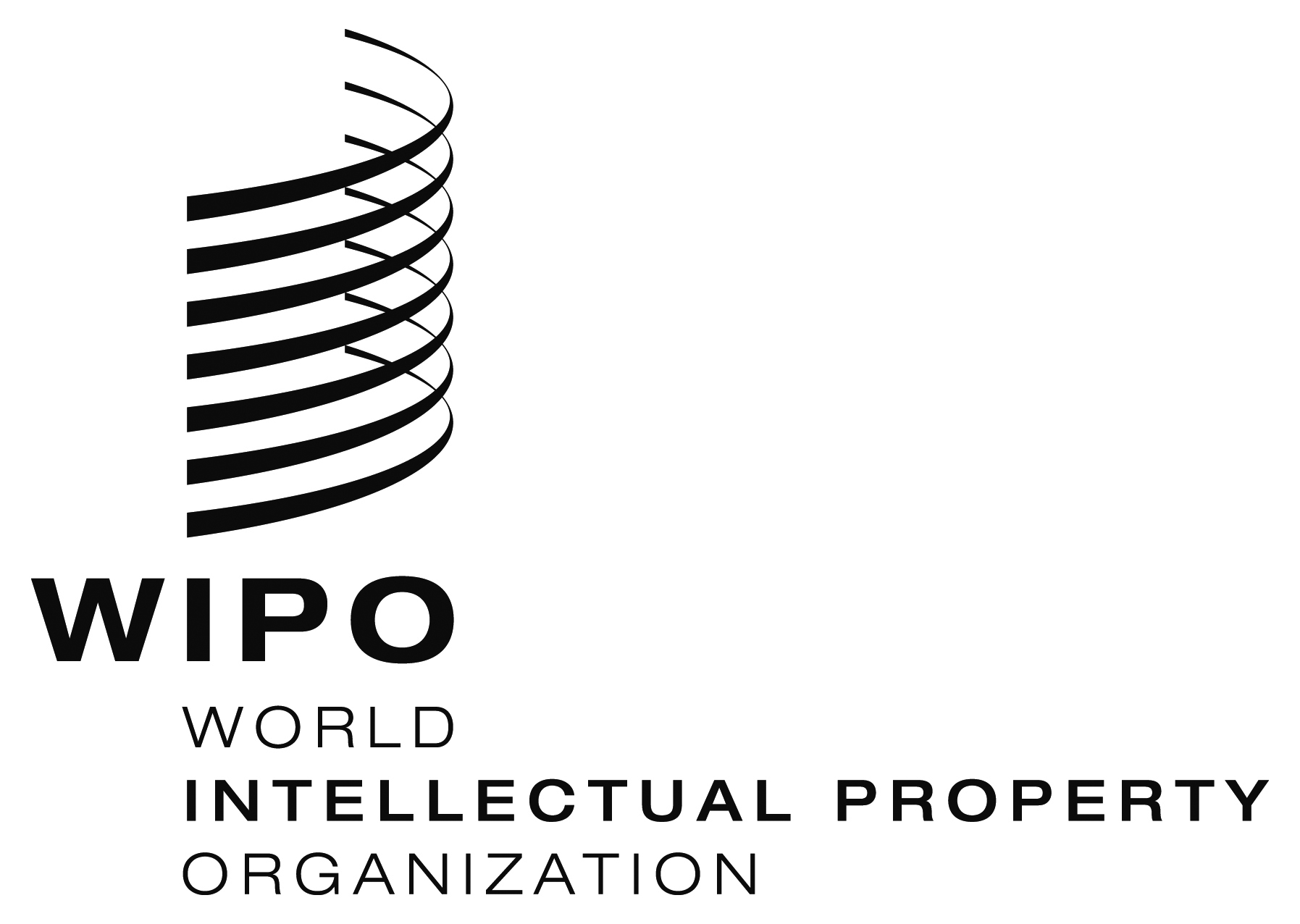 Ewo/cc/73/6 CORR.  wo/cc/73/6 CORR.  wo/cc/73/6 CORR.  ORIGINAL:  EnglishORIGINAL:  EnglishORIGINAL:  EnglishDATE:  October 4, 2016DATE:  October 4, 2016DATE:  October 4, 2016